                Message from Mrs Eadie 6th April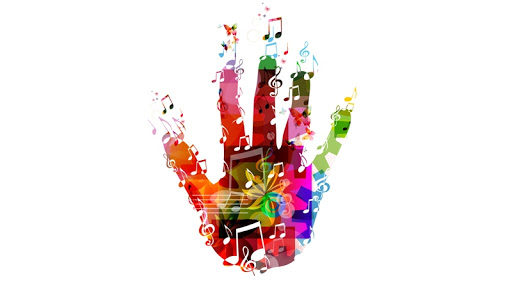 Hello everyone,I hope you are all keeping well and continuing to enjoy your learning at home. I love seeing all the posts on facebook and instagram. You all seem to be doing such lovely things.I am enjoying doing some work, reading, playing cards and board games, listening to music and having a good old sing song!Talking of singing, I am attaching a few songs that we sing in school, hoping you might enjoy having a sing-a-long and perhaps teaching them to other members of your family! PLEASE DON’T SHARE them with anyone else they are just for use within Mobberley School. Do you have a favourite song? Let me know and I’ll see if I have it, then I can send it out next week!If you have trouble accessing these songs please pop something on one of the facebook pages or send me an e-mail on jeadie@mobberley.cheshire.sch.ukOur local Music  Hub – Love Music Trust – is putting together  half hour weekly music lessons for all children, throughout the school (they usually only come in for 1hr on Thursdays to teach YR6 brass instruments). All the lessons can be accessed on their youtube channel and this week’s lesson is all about the Carnival of the Animals!! ( I know I have already sent some work on this piece – great minds and all that!).Here are the links to those lessons – one for KS1 and one for KS2I am pleased to enclose links to our virtual music resources for w/c 6th April 2020.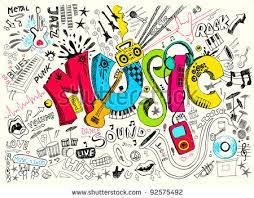 'Home' lessonsKS1 - https://www.youtube.com/watch?v=4XG819IeI9U		KS2 - https://www.youtube.com/watch?v=s_kLIuN7oOwClick ‘see more’ on the you tube link to access further links to the lessonThey are also doing a daily big sing. Teaching you a new song every day. Step by step just like we do in school! Have a look. Send us a video of you singing! Daily Big Sing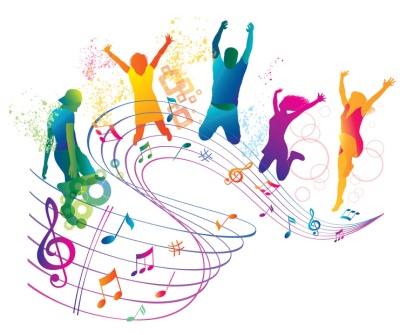 Monday - https://www.youtube.com/watch?v=ETTx9EhfTqQTuesday - https://www.youtube.com/watch?v=Y2y4Oe6uCsoWednesday - https://www.youtube.com/watch?v=uf3Otol9wwIThursday - https://www.youtube.com/watch?v=0HiS41tzAvIFriday - https://www.youtube.com/watch?v=IZzDLLQcxaEHappy Singing  											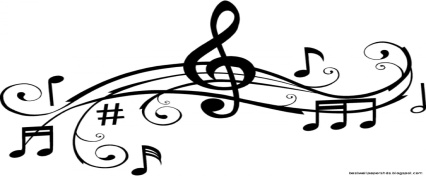 Mrs Eadie 				